ΠΑΝΕΠΙΣΤΗΜΙΟ  ΠΕΛΟΠΟΝΝΗΣΟΥ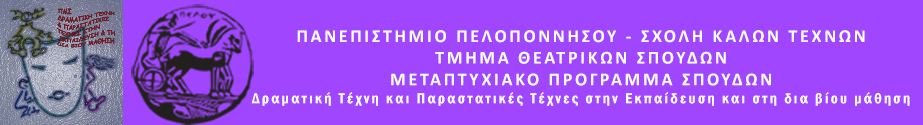 ΣΧΟΛΗ ΚΑΛΩΝ ΤΕΧΝΩΝΤΜΗΜΑ ΘΕΑΤΡΙΚΩΝ ΣΠΟΥΔΩΝΒασιλέως Κωνσταντίνου 21 & Τερζάκη, 21100 ΝΑΥΠΛΙΟ27520 96127, 129, fax: 27520 96128http://ts.uop.gr/tsdiets-secretary@uop.grΔΕΛΤΙΟ ΤΥΠΟΥΘεατροπαιδαγωγικό πρόγραμμα του ΠΜΣ για παιδιά 9-12 ετώνΤίτλος: «Η χώρα που ονειρεύτηκα»Σάββατο 14 Ιανουαρίου 2017, στο ΦΟΥΓΑΡΟ, 18.30΄Άραγε μοιράζομαι; Μπορώ να μοιράζομαι; Μοιραζόμαστε; Μια φορά κι έναν καιρό ζούσε ένας... που είχε απ’ όλα κι είχε πολλά. Ζούσε ευτυχισμένος, ώσπου είδε όνειρο και μετά άλλο όνειρο και άλλο όνειρο… Και τα πάντα άλλαξαν.Έλα να γνωρίσουμε μέσα από ένα θεατροπαιδαγωγικό πρόγραμμα με τη βοήθεια δραματικών τεχνικών, ποιος ήταν αυτός ο άνθρωπος, ποια ήταν αυτή η χώρα που μπορεί να συνέβησαν όλα αυτά και τελικά ποιά είναι η σχέση που έχουν όλα αυτά με εμάς σήμερα! Σε περιμένουμε στη Νέα Βιβλιοθήκη του Φουγάρου, το Σάββατο 14 Ιανουαρίου 2017 στις 18.30΄, να ονειρευτούμε παρέα, εσύ κι οι φίλοι σου.Εμψυχώτριες οι μεταπτυχιακές φοιτήτριες:Μαρία-Αγλαΐα Αγγελίδη (νηπιαγωγός)Μαριλένα Δικταμπανίδου (μουσικός, φυσικός)Τηλέφωνα κρατήσεων: 6973832064                                        6977413680    (περιορισμένος αριθμός θέσεων)